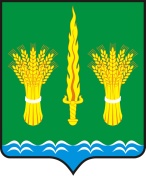 РОССИЙСКАЯ  ФЕДЕРАЦИЯОРЛОВСКАЯ ОБЛАСТЬАДМИНИСТРАЦИЯ  Малоархангельского района ПОСТАНОВЛЕНИЕ                 от 28 декабря   2016 года   №  334                              г. Малоархангельск  Об определении мест для запуска фейерверков и применения пиротехники на территории города Малоархангельска Малоархангельского района в период подготовки и проведения новогодних и рождественских праздников В  соответствии  с Федеральными законами от 21.12.1994 № 68-ФЗ «О защите населения и территорий от чрезвычайных ситуаций природного и техногенного характера», от 21.12.1994 № 69-ФЗ «О пожарной безопасности»,  на основании Уставов города Малоархангельска и Малоархангельского района и в целях обеспечения пожарной безопасности и безопасности граждан в период подготовки и проведения новогодних и рождественских  праздников 1.Определить  места	 для запуска фейерверков и применения пиротехники на территории города Малоархангельска:- поле городского стадиона;- парк Пушкина (около летней танцплощадки).В иных местах использование фейерверков и других пиротехнических средств, в период с 31.12.2017 года  по 09.01.2018 года запрещается.2. Отделу по организационно-кадровой работе и делопроизводствуадминистрации Малоархангельского района (Новикова М.И.) разместить настоящее распоряжение  на официальном сайте администрации Малоархангельского района в сети «Интернет». Глава Малоархангельского района                                          Ю.А. Маслов